Paradiscupen  3-5 januari 2018Stora kliv mot ny cuputmaning i Örnsköldsvik……..Grupp A F04Laget har dragit in lite pengar på Saffran/Tacoförsäljning, men det räcker inte till betalning av hela cupen. 400 kr är det som fattas för varje deltagare så det vore bra om ni kan betala in det på Swishnummer 070-274 78 87 innan cupen. Jag köper in lite kvällsfika och mellanmål.Vi spelar vår första match kl 13 på onsdag eftermiddag. Det känns inte så tidigt, men eftersom vi har 3 timmar i bil, så vill vi komma iväg i god tid för att hinna med lunch innan match.Redan kl 8 skitar vi på att åka iväg från Skellefteå iförda matchkläder. Ta med egen lunch i mattermos eller kall, vilket man själv föredrar, så äter vi medhavd lunch med bra energivärde direkt vi kommer fram.(Det är därför vi inte äter på snabbmatshak) Direkt när vi kommer till Ö-vik checkar jag in laget. Incheckning sker på Skyttis Arena (Valhallavägen 20) där vi spelar vår första match kl 13. Samling 12:15.Det är vi som har hemmamatch, så vi spelar i svarta tröjor.Vi kommer att bo på Nolaskolan (Viktoriaesplanaden 31)(där bodde vi också 2016). Direkt efter matchen etablerar vi oss där och äter ett litet mellanmål, som jag fixar.Middagen serveras kl 16-16:30 för vår del.Vi äter alla måltider på Parkskolan (Vintergatan 12).Åker Buss Röd linje 15:45 dit och går tillbaka ca 20 minuters promenad.Jag fixar ett litet mellanmål innan 20-matchen. Samling 19:15Den spelas på Nolaskolan, så vi har nära hem efter match……Dusch, kvällsfika, lek och omladdning. Lampan släcks kl 23.Vår torsdag börjar tidigt med en god frukost kl 8:30.Lyset tänds ca 07:45, vi klär på oss och åker buss till frukost på Parkskolan. (Röd linje 8:15)Sen åker vi buss tillbaka 9:15 och klär om för match.(Röd linje)Promenad till samling kl 11 på Sportarena (Sporthallen Lasarettsgatan 15)inför matchen mot Jäbo 11:45.Lunch efter matchen kl 13 på Parkskolan.(Blå linje(hel o halvtimme))Hur planeringen blir efter det, beror på resultatet från gruppspelsmatcherna.Antingen spelar vi kl 16:30….I så fall samlas vi igen kl 15:45 för kvartalsfinalmatch kl 16:30. Okänd arena.Middag kl 17:15 på Parkskolan. Där kan vi behöva skjuts så att vi hinner bada.Efter det blir det bad på Paradisbadet(biljett ingår i deltagarkorten för cupen)Badet stänger kl 20. Då promenerar vi tillbaka till Nolaskolan och äter godis och umgås.Eller så spelar vi kl 19:00Då blir det middag på Parkskolan kl 16:30.(Röd linje 16:15 från Nola till Park)Samling match kl 18:15 på okänd arena för matchspel kl 19.Duscha, godis och chill.Pigga och glada tjejer blir väckta lämplig tid på fredag morgon.(Tid beroende på när vi ska spela)Då klär vi på oss och packar ihop våra saker.Frukost serveras på Parkskolan mellan 06:30-9:00Det är bra om de föräldrar som kör bil kommer och hämtar upp packningen, hjälper till med städning och tar med spelarna till match….okänd tid.Paradisbadet har öppet  till kl 20 på fredag. Om vi inte har hunnit med badet på torsdag kan man ju stanna och bada efter cupen är färdigspelad på fredagen.Förslag på packlista:Match grejerSvart matchställ/Vit matchtröja (för de som har en vit hemma. Jag tar med till övriga.)Linne/topShorts3 par matchstrumporÖverdragskläderSkorGlasögonKlubbaVattenflaskaHårsnodd/band2 mellanmål (tex frukt)Liten väska att ha med under dagenÖvernattnings grejerLuftmadrass/madrassKuddeTäcke/sovsäckLakanNattskjorta/pyjamasNötfritt godis2 badlakanTandborste och TandkrämDeoShampo, balsam, tvålHårborsteHänglåsKläderYtterkläder (jacka,täckbyxor, vinterskor, mössa och handskar)UnderkläderSockarByxor TröjaBadkläderNi kan gå in på paradiscupen.se och läsa om cupen.onsdag 3 januarionsdag 3 januarionsdag 3 januarionsdag 3 januarionsdag 3 januarionsdag 3 januarionsdag 3 januarionsdag 3 januarionsdag 3 januariMnrTidGrupp/KlassMatchArenaHemmalagBortalagRes.140110:45G:F04-ASkyttisJäbo IKHolmsund City IBC Blå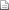 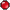 140513:00G:F04-ASkyttisSkellefteå IBSSundsvall City IBC141020:00G:F04-ANolaHolmsund City IBC BlåSkellefteå IBS141120:00G:F04-AHöglandSundsvall City IBCJäbo IK
torsdag 4 januari
torsdag 4 januari
torsdag 4 januari
torsdag 4 januari
torsdag 4 januari
torsdag 4 januari
torsdag 4 januari
torsdag 4 januari
torsdag 4 januariMnrTidGrupp/KlassMatchArenaHemmalagBortalagRes.141311:00G:F04-ASkyttisHolmsund City IBC BlåSundsvall City IBC141511:45G:F04-ASportJäbo IKSkellefteå IBStorsdag 4 januaritorsdag 4 januaritorsdag 4 januaritorsdag 4 januaritorsdag 4 januaritorsdag 4 januaritorsdag 4 januaritorsdag 4 januaritorsdag 4 januariMnrTidGrupp/KlassMatchArenaHemmalagBortalagRes.141311:00G:F04-ASkyttisHolmsund City IBC BlåSundsvall City IBC141411:45G:F04-CSkyttisÖIBHolmsund City IBC Vit141511:45G:F04-ASportJäbo IKSkellefteå IBS141611:45G:F04-CNolaTäfteå IKBrunflo FK141712:30G:F04-BSkyttisGK IBSIBK Östhammar141812:30G:F04-BSportRöbäcks IFClemensnäs IF141916:30K:F04Kvartsfinal 1Skyttis1:an grp A2:an grp C142016:30K:F04Kvartsfinal 2Nola1:an grp BNäst bästa 3:an142116:30K:F04Kvartsfinal 3Sport1:an grp CBästa 3:an142216:30K:F04Kvartsfinal 4Högland2:an grp A2:an grp B142319:00K:F04Placeringsmatch 1NolaTredje bästa 3:an4:an grp A142419:00K:F04Placeringsmatch 2Högland4:an grp B4:an grp Cfredag 5 januarifredag 5 januarifredag 5 januarifredag 5 januarifredag 5 januarifredag 5 januarifredag 5 januarifredag 5 januarifredag 5 januariMnrTidGrupp/KlassMatchArenaHemmalagBortalagRes.142509:30K:F04Semifinal 1NolaVinnare Kvartsfinal 1Vinnare Kvartsfinal 2142609:30K:F04Semifinal 2HöglandVinnare Kvartsfinal 3Vinnare Kvartsfinal 4142709:30K:F04B-Semifinal 1HolmenFörlorare Kvartsfinal 1Förlorare Kvartsfinal 2142810:15K:F04Placeringsmatch 3Nola4:an grp A4:an grp B142910:15K:F04Placeringsmatch 4Högland4:an grp CTredje bästa 3:an143010:15K:F04B-Semifinal 2HolmenFörlorare Kvartsfinal 3Förlorare Kvartsfinal 4143112:30K:F04Placeringsmatch 5NolaTredje bästa 3:an4:an grp B143212:30K:F04Match om 7:e platsHolmenFörlorare B-Semifinal 1Förlorare B-Semifinal 2143312:50K:F04Match om 3:e prisSportFörlorare Semifinal 1Förlorare Semifinal 2143413:15K:F04Placeringsmatch 6Nola4:an grp A4:an grp C143513:15K:F04Match om 5:e platsHolmenVinnare B-Semifinal 1Vinnare B-Semifinal 2143613:40K:F04FINALSportVinnare Semifinal 1Vinnare Semifinal 2